2017/18 PTL Leadership Board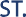 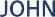 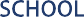 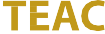 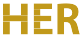 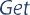 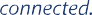 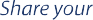 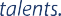 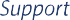 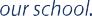 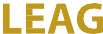 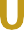 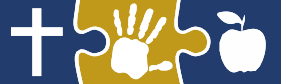 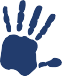 2016/17 PTL Committee LeadersForward In FaithMATTHEW 5:1616 In the same way, let your light shine before others, that they may see your good deeds and glorify your Father in heaven.PHILIPPIANS 4:1313 I can do all things through Christ who strengthens me.PositionLeadership/Contact Info.Responsibility SummaryPresidentMelissa Hower 314-578-9800howermelissa@gmail.comProvides leadership for thePTL Board & Committee leaders; provides overall direction and guidance for year-long plansSchool Staff ChairScott Osbourn 636.779.2367sosbourn@stjstl.netProvides leadership role from the “staff” perspective; works closely with the PTL board to determine annual needs/goalsEvents/Communications ChairJennifer Barker 314-477-2544hellojenhere@yahoo.comProvides leadership/direction for all PTL events; works with event committee leaders as needed Provides and coordinates communication to school parents regarding PTL events, updates and plansFinancial ChairTracy Montgomery 636-346-6077tracymontgomery@charter.netMaintains PTL budget – tracking and planning monthlyRoom Parent Coordinator/ChairChristy Schlautman 314-517-7817cschlautman@yahoo.comProvides overall communication to K-8 Room Parents on all PTL events, various needs; coordinates class events/partiesEC Room Parent CoordinatorKaty Meers314-402-4142katymeers@hotmail.comProvides overall communication to EC room parents on all PTL events, various needs; coordinates class events/partiesCommitteeLeadership Contact InfoVolunteer TimingPrimary VolunteerResponsibilityYEAR-LONG COMMITTEESYEAR-LONG COMMITTEESYEAR-LONG COMMITTEESYEAR-LONG COMMITTEESCougar Spirit Wear MerchandiseLaura Strasser 314-503-0427Laura.strasser@hotmail.comStacey Clinton 314-713-1099Fredbird.2010@gmail.comPeriodic throughout yearOn-going, key time periods. Coordinates selling and delivery of Cougar Wear (other than shirts and hoodies).AthleticsBob Dubberke 636-346-1924bdubberke@stjohns-network.orgPeriodic throughout yearProvides direction/guidance for athletic needs – leagues, tournaments, funding, etc.School Uniform Re-SaleChristine Dozier 314-378-3095ck101464@yahoo.comPeriodicthroughout the yearHelps organize the receiving and selling of used school uniformsTeacher AppreciationBecky Prange 314-799-4376beckyprange@yahoo.comHelps set up staff meetings monthlyHelps coordinate food for monthly staff meetings first Wednesday of each month and sets up food for meetingSPIRITUAL DEVELOPMENTSPIRITUAL DEVELOPMENTSPIRITUAL DEVELOPMENTSPIRITUAL DEVELOPMENTChristian Culture CommitteeCarl Strasser 314-503-7304Jrcarl2003@yahoo.comPeriodic throughout yearEnhances the overall Christian culture of the school; oversees 7- 8th graders who lead opening devotions; works with each grade to promote Chapel Cafe.Assists in creating and promoting three prayer seminars.Shepherding CommitteeKaty Meers314-402-4142katymeers@hotmail.com Periodic throughout the yearRecruits and connects with new school familiesPrayer Warriors &Prayer Leadership  Kathe Steele636-399-4470asks@sbcglobal.netWeekly, on your timePrays for specific needs and students in your classroom; oversees communication to classroom Prayer WarriorsCommittee (Events)Leadership Contact InfoVolunteer TimingPrimary VolunteerResponsibilityEVENTSEVENTSEVENTSEVENTSKidStockJane Taylor 314-323-8781jjabbytaylor@me.comTracy Montgomery 636-346-6077tracymontgomery@charter.netMay-AugustCoordinates and plans the KidStock Welcome back all family event in AugustGolf TournamentTBDMarch – May (plan)Aug – Sept (event prep)Assists with the annual golf tournament in September – numerous areas ways to help/volunteerTrunk or TreatStacey Clinton 314-713-1099Fredbird.2010@gmail.comAugust – OctoberCoordinates and plans the annual Trunk or Treat school/community eventSkate NightAnne Boedges 314-302-2551anne@annemariestudio.comJanuaryCoordinates and plans the all- school skate nightTrivia NightJennifer Barker 314-477-2544hellojenhere@yahoo.comChristy Schlautman 314-517-7817cschlautman@yahoo.comNov-JanuaryPlans and coordinates the annual Trivia NightSchool AuctionLaura Strasser 314-503-0427Laura.strasser@hotmail.comNadia Pratt 314-368-6273nadiapratt@gmail.comNov – AprilPlans and coordinates the annual school auction – numerous sub- committeeswith many volunteer needsEnd of Year CelebrationLaura Strasser 314-503-0427Laura.strasser@hotmail.comApril-MayPlans and coordinates end of year pool celebrationLIBRARYLIBRARYLIBRARYLIBRARYLibrary CoordinatorsLaura Strasser 314-503-0427Laura.strasser@hotmail.com Jane Taylor314-323-8781jjabbytaylor@mac.comAll Year, volunteers help each classStaff library, check-out books, restocks shelves, etc.; Volunteer during your child’s library timeShelving MaintenanceJoan Jenkins 740-253-1442Jj22205@gmail.comWeekly, on your timeCheck / re-shelve books as needed on a weekly basis; Helps to train other volunteersBook FairLaura Strasser 314-503-0427Laura.strasser@hotmail.comOctoberLeads coordination and execution of annual Book FairCommittee (Events)Leadership Contact InfoVolunteer TimingPrimary VolunteerResponsibilityONE-TIME FUNDRAISERS or PROJECTSONE-TIME FUNDRAISERS or PROJECTSONE-TIME FUNDRAISERS or PROJECTSONE-TIME FUNDRAISERS or PROJECTSYard SignsNadia Pratt 314-368-6273nadiapratt@gmail.comAugust primarilyHelps coordinate and distribute yard signs for all new families and all kindergarteners in fall; two Open House eventsGrandparents’ DayKelly Marti314-550-6539raffertykelly@yahoo.comSeptemberAssists with organizing volunteers to help with eventChristmas ShopGina Steinmann 314-496-5968picturegina@gmail.com DecemberonlyHelps coordinate & staff December shop where students purchase their gifts. Shops for bargains in January to supply store in DecemberYearbook  Glenda Olivio314-608-0723glenda@ranch-o.comSEEKING CO-CHAIRPeriodic throughout yearWorks on the production of the yearbook (specific pages) and gathers photos during the year from all classrooms; also helps to photography PTL & sporting events when neededOngoing PartnershipsChristine Dozier 314-378-3095ck101464@yahoo.comPeriodic throughout the yearHelps coordinate earning money for our school through outside business partnerships (Scrip, Target, Schnucks, etc.)Box Tops for EducationAngie Birk 314-265-8296angiebirk@sbcglobal.netAprilHelps in coordinating a Spring submission of Box Tops